  قرارداد  برگزاري كارگاه‌ علمي- پژوهشی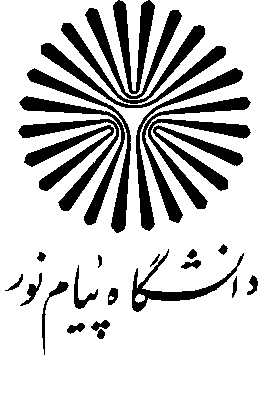 اين قرارداد بين دانشگاه پيام‌نور استان .................................   به  نشاني......................................................................................................................................................................................................... كه از اين پس دانشگاه ناميده مي‏شود به نمايندگي آقاي / خانم .................................... رئيس شوراي پژوهشي استان محل تصويب از يك طرف و آقاي / خانم ................................... فرزند .................. شمارة شناسنامه .................. صادره از ...................... با مرتبة دانشگاهي ..................... در دانشگاه پيام نور به نشاني محل كار ................................................................... تلفن محل كار ............................  نشاني منزل ............................................................................................................................ تلفن منزل .................. تلفن همراه ............................ كه از اين پس در اين قرارداد «مجري كارگاه» از طرف ديگر ناميده مي‏شود به شرح زير منعقد ميشود :ماده 1: موضوع قرارداداجراي كارگاه علمي تحت عنوان	از تاريخ .......................................... لغايت ........................................... در محل ................................................... كه در جلسه شماره ................................ مورخ .......................................... شوراي پژوهشي استان ............................................. به تصويب رسيده است.ماده 2: مبلغ قرارداد و نحوة پرداخت آن مبلغ كل قرارداد به عدد                            ريال  به حروف ................................................................................. ريال است كه از اين مبلغ به عدد                        ريال  به حروف ................................................................................. ريال هزينه پرسنلي و مبلغ به عدد                            ريال   به حروف ................................................................................. ريال هزينه غير پرسنلي مي‏باشد و مطابق شرايط زير قابل پرداخت است:الف ـ پيش پرداخت حسب درخواست مجري كارگاه به ميزان 75% مبلغ كل قراردادب - تسويه حساب نهائي با تأييد كيفيت برگزاري كارگاه توسط رئيس شوراي پژوهشي استان و ارائه كلية اسناد لازم و رسيد پرداخت حقالزحمه همكاران كارگاه و پس از كسر كسورات قانوني از كل بودجه كارگاه امكان‏پذير مي‌باشد. ماده 3: شرايط قراردادمجري كارگاه متعهد مي‏شود كلية مراحل اجراي كارگاه را براساس فرم درخواست برگزاري كارگاه علمي به پايان برساند و گزارش آن را جهت طي مراحل قانوني، به رئيس شوراي پژوهشي استان جهت اقدامات بعدي ارائه دهد.ماده 4: تعليق يا فسخ قراردادالف ـ هرگاه مجري كارگاه در اجراي كارگاه قصور يا تعلل نمايد، دانشگاه مي‏تواند قرارداد را يكطرفه فسخ كند.ب ـ در صورتي كه دانشگاه بر فسخ قرارداد تصميم گيرد، مجري كارگاه از تاريخ ابلاغ مكلف است از انجام يا تعهد هرگونه هزينه در رابطه با اجراي قرارداد خودداري نمايد و حداكثر ظرف مدت 10 روز با دانشگاه تسويه حساب و تكليف وجوه اموال را معين كند.ماده 5: ضمانت‏نامهالف ـ اگر مجري كارگاه عضو هيئت علمي پيماني يا نيمه وقت يا بازنشسته باشد، مكلف است به عنوان تضمين به ميزان كل مبلغ قرارداد چك بانكي به مديريت مالي استان محل تصويب ارائه نمايد.ب ـ در صورتي كه مجري كارگاه در اجراي مفاد قرارداد از انجام تعهد خود امتناع كند و يا در حفظ و نگهداري و اعادة بموقع تجهيزات و لوازمي كه به طور امانت در اختيار او قرار گرفته است، قصور ورزد و در نتيجه خساراتي به دانشگاه وارد شود، مجري كارگاه به موجب اين قرارداد به دانشگاه وكالت مي‏دهد كه پس از تخمين ميزان ضرر وارده معادل آن را از حقوق و مزاياي قانوني وي كسر كند.تبصره : تشخيص قصور در موارد فوق‏الذكر و تخمين ميزان ضرر و زيان به عهدة شوراي پژوهشي استان تصويب كننده كارگاه خواهد بود.ج ـ مجري كارگاه مكلف است يك نسخه از قرارداد منعقده را حداكثر ظرف مدت يكماه از تاريخ صدور قرارداد براي انجام امور مالياتي به حوزه مالياتي مربوط ارسال نمايد.اين قرارداد در 5 ماده و 1 تبصره، در چهار نسخه كه هر چهار نسخه حكم واحد را دارد، امضا و مبادله گرديد.            مجري كارگاه 				                                               مدير مالي استاننام و نام خانوادگي، امضاء و تاريخ   	       		                                          نام و نام خانوادگي، امضاء و تاريخ                                     رئيس شوراي پژوهشي استان                                     نام و نام خانوادگي، امضاء و تاريخمشخصات كامل بانكي مجري كارگاه، (جهت واريز حق الزحمه )نام بانك  ......................................... شعبه ................... شهرستان  ............................... شماره حساب .................  كد بانك  ...................تلفن تماس ..........................  نام و نام خانوادگي  .............................................                         امضاءرونوشت : - مجري كارگاه جهت اطلاع و اقدام لازم- مدير مالي استان / مدير مالي دانشگاه - دفتر شوراي پژوهشي استان 